Правовая сказка как средство профилактики буллинга в школьной средеКосач Елена ВладимировнаНаучный руководитель – Головинова Ю.В., канд. ист. наук, доцентАлтайский государственный педагогический университетинститут истории, социальных коммуникаций и права, Барнаул, РоссияE-mail: e.altspu@yandex.ruВ современном информационном обществе проблема проявления буллинга в школьной среде приобретает особую актуальность, в том числе в силу его цифровизации на современном этапе развития. Под буллингом понимают физическое или психическое насилие со стороны индивида или группы в отношении какого-либо индивида [2,с.6].В тоже время данная проблема отнюдь не нова. Вспомним художественную кинокартину «Чучело» Р. Быкова, вышедшею на экраны более 35 лет назад. Ее главная героиня – девочка Лена подвергается насмешкам и преследованиям со стороны своих одноклассников. Фильм поднимает проблемы, которые актуальны и сегодня: порядочность, милосердие, конформизм и буллинг (травля). Следует отметить, что в настоящее время данная проблема становится еще более актуальной, поскольку в обществе повсеместно используют современные гаджеты для хранения, передачи информации, виртуальное пространство, электронную почту посредством которых возможно осуществлять данную форму насилия. Одни из первых проблемой буллинга заинтересовались: Heinemann,1973; Olweus, 1984; Pikas, 1975; 1976; 1989;Roland, 1983; 1988; 1989 [3, c.33]. В отечественных исследованиях проблему буллинга рассматривали А. Гин, Н. Гришаева, В. Мухин, Е. Титова, И. Фришман, О. Шевцова, Н. Щуркова. По их мнению, благоприятной средой для возникновения такой формы деструктивных отношений  является школьный коллектив [4, с.350]. В интернет-ресурсах неоднократно упоминалось о данной проблеме в школах России и Алтайского края, а также о поисках путей для ее решения [4,5].  Следует отметить, буллинг может возникнуть в деловой среде, трудовых коллективах. Анализ литературы позволил нам выявить причины травли:коммуникативные барьеры, неприязнь, ненависть;этнические; религиозные;экономические;мировоззренческие;политические. Нами было проведено исследование, целью которого являлось выявление случаев буллинга среди муниципальных образовательных учреждений г. Барнаула. Анкетирование проводилось с согласия родителей (законных представителей). В опросе принял участие 115 человек (Из них: 60 девочек и  55 мальчиков). В результате исследования были получены следующие результаты: 10 % никогда не подвергались насмешкам, оскорблениям, угрозам и сами не обижали других детей и не слышали о таких случаях. Слышали, или более того, были свидетелями буллинга – 30%. Подвергались насмешкам, оскорблениям, угрозам – 60 %. 85 человек признались, что это происходит иногда, время от времени, 30 человек подтвердили регулярный характер травли со стороны одноклассников, сверстников. Таким образом,  это свидетельствует  о необходимости содействия со стороны психолого-педагогического состава, принятия мер для предотвращения буллинга среди несовершеннолетних.Проблема буллинга должна заинтересовать педагогов-практиков, учителей, которые напрямую взаимодействуют с детьми. Решение рассматриваемой проблемой нашими силами, мы видим в возможной реализации комплекса мероприятий, носящих профилактический характер. К их числу мы относим правовые сказки.Под правовой сказкой  пониманием повествование с вымышленным сюжетом, в основе которого лежит проблемная ситуация. Сказочные герои могут самостоятельно предпринимать попытки найти выход из проблемной ситуации, а также попросить помощь у школьников, предложить проблемное задание. Для ответа на поставленный вопрос необходимо проявить смекалку и свою осведомленность в области права. На уроках права обучающимся  неоднократно предлагалось придумать правовые сказки. Эта работа предполагает анализ правовой литературы, мотивирует рассуждать, предлагать решения проблемы, развивает творческое мышление и воображение, повышает компетентность в правовой сфере, воспитывает нравственность. Данные сказки могут быть предназначены для обсуждения правовых проблем с учениками начальной школы. Чем раньше учитель будет использовать правовые сказки на практике, тем эффективнее будет работа по преодолению буллинга в школьной среде.Правовая сказка имеет определенную композиционную структуру: зачин, завязка, проблемная ситуация, кульминация, развязка. Необходимо отметить заинтересованность обучающихся в данном виде деятельности. Они проявляли интерес, активность в коллективном обсуждении, вспоминали правовой материал, с интересом высказывали свои мнения по изучаемой  проблеме, давали морально-нравственную оценку ситуации. Позже содержание правовых сказок были положены в основу мультфильмов. Процесс создания мультфильмов очень кропотливый. Кадры были нарисованы краской. Кроме того, герои мультфильмов были созданы из полимерной глины.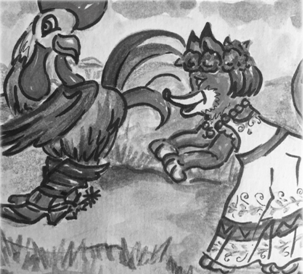 Рис.1. Мультфильм по правовой сказке «Происшествие в стране гармони»Таким образом, результаты исследовательской деятельности позволили выявить наличие проявления буллинга в школьной среде. Получив урок цинизма в детстве неокрепший организм, повзрослев, может поступить подобным образом по отношению к другим людям. Важно научить ребенка противостоять агрессору, с иронией относиться к неудачам и знать, что есть взрослый, которому можно довериться. Герои правовых сказок на своем примере покажут, что добро может восторжествовать над злом и  докажут – в жизни всегда есть место честности, справедливости, милосердию. Считаем необходимым рассматривать правовые сказки как средство профилактики буллинга в школьной среде на разных ступенях школьного обучения.ЛитератураЛэйн, Д. Школьная травля (Буллинг).М.: Наука. 2000.Миронова, М.Ю. Феномология буллинга как психологического явления / М.Ю.Миронова // Academy. 2020, № 1 (52). Мужилевская, Д.В. Буллинг в школе как общественная проблема // Modern Science. 2019, № 12-2.www://altai.aif.ru/society/bulling_i_nasilie_kak_shkola_mozhet_stat_nastoyashchim_ispytaniem_dlya_rebenka (Аргументы и Факты).www.newsru.com/russia/14nov2018/popugat.html (Новости России).